Додатокдо ухвали  міської  радивід ___________№____“Додаток Затвердженоухвалою  міської  ради      від 11.07.2019 № 5330ПЕРЕЛІК
місць (локацій) прогулянкових маршрутів, вигульних і тренувально-вигульних майданчиків для собак у м. ЛьвовіСекретар ради                                                               Маркіян ЛОПАЧАК
Віза:


Директор департаменту житлового
господарства та інфраструктури                                  Олександр ОДИНЕЦЬ№
з/пЛКП (балан-соутри-мувач)ЛокаціяПло-ща май-дан-чика
(кв. м)Тип локації12345Галицький районГалицький районГалицький районГалицький районГалицький район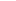 ЛКП “Лев“парк-пам’ятка садово-паркового мистецтва місцевого значення “Снопківський“7000тренувально-вигульнийЛКП “Лев“Центральний парк культури та відпочинку ім. Богдана Хмельницького2000тренувально-вигульнийЛКП “Лев“історико-культурний ландшафтний комплекс “Цитадель“-прогулян-ковийЛКП “Лев“парк-пам’ятка садово-паркового мистецтва місцевого значення “Високий Замок“-прогулян-ковийЛКП “Лев“просп. Т. Шевченка-прогулян-ковийЛКП “Лев“парк “На Валах“-прогулян-ковийЛКП “Лев“сквер на пл. Василя Вишиваного – вул. В. Кубійовича-прогулян-ковийЛКП “Лев“пл. М. Кропивницького (біля Костелу)-прогулян-ковийЛКП “Лев“сквер на вул. Городоцькій (біля Львівського державного цирку)-прогулян-ковийЛКП “Лев“парк-пам’ятка садово-паркового мистецтва загальнодержавного значення “Стрийський парк“-прогулян-ковийЛКП “Лев“парк ім. Івана Франка-прогулян-ковийЛКП “Лев“парк-пам’ятка садово-паркового мистецтва місцевого значення “Снопківський“-прогулян-ковийЛКП “Лев“центральний парк культури та відпочинку ім. Богдана Хмельницького-прогулян-ковийЗалізничний районЗалізничний районЗалізничний районЗалізничний районЗалізничний районЛКП “Лев“парк ім. І. Виговського3000вигульнийЛКП “Лев“вул. Городоцька, 241-б2000вигульнийЛКП “Лев“вул. Я. Головацького, 7 (Гора Страт)1200вигульнийЛКП “Лев“вул. Вигоди, 602600вигульнийЛКП “Лев“вул. Іванни Блажкевич, 10-а3000вигульнийЛКП “Лев“під Скнилівським мостом8500вигульнийЛКП “Лев“вул. Широка, 83-862500вигульнийЛКП “Лев“вул. Любінська, 164-1685200тренувально-вигульнийЛКП “Лев“парк “Скнилівський“10000тренувально-вигульнийЛКП “Лев“парк “Левандівський“4300тренувально-вигульнийЛКП “Лев“вул. І. Величковського, 22000тренувально-вигульнийЛКП “Лев“лісопарк “Білогорща“ (“5-й парк“)6500тренувально-вигульнийЛКП “Лев“вул. Кульпарківська-прогулян-ковийЛКП “Лев“сквер на вул. Ряшівській-прогулян-ковийЛКП “Лев“вул. Сяйво-прогулян-ковийЛКП “Лев“вул. Я. Гніздовського, 8-прогулян-ковийЛКП “Лев“вул. Широка, 66-68-прогулян-ковийЛКП “Лев“вул. Суботівська-прогулян-ковийЛКП “Лев“парк “Скнилівський“-прогулян-ковийЛКП “Лев“парк ім. І. Виговського-прогулян-ковийЛКП “Лев“парк “Левандівський“-прогулян-ковийЛичаківський районЛичаківський районЛичаківський районЛичаківський районЛичаківський районЛКП “Лев“вул. Таджицька, 15-17900вигульнийЛКП “Лев“парк-пам’ятка садово-паркового мистецтва місцевого значення “Личаківський“1000вигульнийЛКП “Лев“вул. Ковельська, 50 (напроти Орлану)3500вигульнийЛКП “Лев“вул. О. Бахматюка (поруч з баскетбольним майданчиком)4500вигульнийЛКП “Лев“Регіональний ландшафтний парк “Знесіння“ (з боку вул. Чернеча Гора)9000тренувально-вигульнийЛКП “Лев“вул. Барвінських (Охматдит, корти)1500тренувально-вигульнийЛКП “Лев“вул. Медової Печери, 4010000тренувально-вигульнийЛКП “Лев“ботанічна пам’ятка природи місцевого значення “Лісопарк Погулянка“-прогулян-ковийЛКП “Лев“вул. А. Вахнянина, 29-прогулян-ковийЛКП “Лев“вул. Новознесенська, 2-прогулян-ковийЛКП “Лев“сквер на вул. Водогінній, 2-прогулян-ковийЛКП “Лев“вул. Водогінна, 15-прогулян-ковийЛКП “Лев“вул. Зелена, 95-97-прогулян-ковийЛКП “Лев“вул. Зелена, 113-прогулян-ковийЛКП “Лев“вул. А. Вахнянина-прогулян-ковийЛКП “Лев“вул. Керченська, 13-прогулян-ковийЛКП “Лев“вул. П. Шафарика, 16 (напроти садочка)-прогулян-ковийЛКП “Лев“парк-пам’ятка садово-паркового мистецтва місцевого значення “Личаківський“-прогулян-ковийЛКП “Лев“Регіональний ландшафтний парк “Знесіння“-прогулян-ковийСихівський районСихівський районСихівський районСихівський районСихівський районЛКП “Лев“вул. М. Скрипника (біля поліклініки)3000вигульнийЛКП “Лев“вул. О. Довженка, 2 (Укртелеком)2000вигульнийЛКП “Лев“вул. Соняшникова, 20-а1500вигульнийЛКП “Лев“парк-пам’ятка садово-паркового мистецтва місцевого значення “Залізна Вода“7000вигульнийЛКП “Лев“вул. Коломийська – біля 93 школи2000вигульнийЛКП “Лев“вул. Пасічна, 713500вигульнийЛКП “Лев“парк Святого Івана Павла ІІ Папи Римського12000тренувально-вигульнийЛКП “Лев“вул. Стрийська, 75 - дооблаштування зони для малих порід1000тренувально-вигульнийЛКП “Лев“вул. Б. Антоненка-Давидовича, 12500тренувально-вигульнийЛКП “Лев“Сихівська гімназія-прогулян-ковийЛКП “Лев“парк-пам’ятка садово-паркового мистецтва місцевого значення “Залізна Вода“-прогулян-ковийЛКП “Лев“парк імені Папи Римського Івана Павла II-прогулян-ковийЛКП “Лев“вул. Стрийська-прогулян-ковийЛКП “Лев“вул. М. Драгана-прогулян-ковийФранківський районФранківський районФранківський районФранківський районФранківський районЛКП “Лев“вул. Володимира Великого, 83 – за будинком2500вигульнийЛКП “Лев“парк “Боднарівка“7500тренувально-вигульнийЛКП “Лев“сквер на вул. Є. Коновальця2000тренувально-вигульнийЛКП “Лев“вул. Кульпарківська, 129 (поруч із озером)-прогулян-ковийЛКП “Лев“парк “Боднарівка“-прогулян-ковийЛКП “Лев“вул. Володимира Великого, 91 – алея біля СШ № 46-прогулян-ковийЛКП “Лев“вул. Генерала Т. Чупринки (парк “Піскові озера“)-прогулян-ковийЛКП “Лев“парк “Горіховий гай“-прогулян-ковийЛКП “Лев“вул. І. Пулюя, бульвар до церкви-прогулян-ковийШевченківський районШевченківський районШевченківський районШевченківський районШевченківський районЛКП “Лев“вул. В. Щурата, 13-141000вигульнийЛКП “Лев“вул. Б. Грінченка, 61000вигульнийЛКП “Лев“парк “Замарстинівський“6000вигульнийЛКП “Лев“вул. Шевченка, 315 (промзона)3300вигульнийЛКП “Лев“вул. Т. Шевченка, 406-4121000вигульнийЛКП “Лев“вул. Т. Шевченка, 3381500вигульнийЛКП “Лев“вул. Т. Шевченка, 3762500вигульнийЛКП “Лев“вул. Промислова, 562000тренувально-вигульнийЛКП “Лев“сквер Івана-Віталія Берези на вул. І. Миколайчука2000тренувально-вигульнийЛКП “Лев“сквер між вул. В. Липинського та А. Лінкольна (вхід з вул. Торф’яної)10000тренувально-вигульнийЛКП “Лев“вул. І. Лукасевича7000тренувально-вигульнийЛКП “Лев“вул. Професора І. Ковалика3000тренувально-вигульнийЛКП “Лев“вул. Т. Шевченка, сквер ім. Т. Шевченка2000тренувально-вигульнийЛКП “Лев“вул. І. Величковського, 42000тренувально-вигульнийЛКП “Лев“парк “700-річчя Львова“6500тренувально-вигульнийЛКП “Лев“вул. Чигиринська – алея біля школи та супермаркету-прогулян-ковийЛКП “Лев“вул. Б. Хмельницького – біля скейт-парку-прогулян-ковийЛКП “Лев“вул. Б. Хмельницького, 269 (“Китайська стіна“)-прогулян-ковийЛКП “Лев“вул. П. Панча-прогулян-ковийЛКП “Лев“парк “700-річчя Львова“-прогулян-ковийЛКП “Лев“сквер Івана-Віталія Берези на вул. І. Миколайчука-прогулян-ковийЛКП “Лев“вул. Т. Шевченка, 358-в-прогулян-ковийЛКП “Лев“вул. Генерала О. Алмазова-прогулян-ковийЛКП “Лев“вул. І. Біберовича-прогулян-ковийЛКП “Лев“вул. І. Миколайчукапрогулян-ковий